                                                                        Mention : Analyse du Cycle de Vie – ACV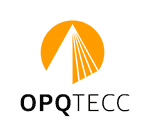 Appellation de la MentionAnalyse du Cycle de Vie – ACV suivant la norme ISO 14040Précisions :Cette mention ne peut être délivrée qu’aux Economistes de la Construction qualifiés ou certifiés OPQTECC qui ont suivi :Une formation UNTEC : « ACV – Prescrire selon le cycle de vie des bâtiments » (Mooc), ou « Réaliser une ACV conforme à la RE2020 » ou une formation équivalente,Avoir un référent au sein de l’entreprise qui a suivi une formation de 6 h minimum relative à l’Analyse du Cycle de vie – ACV (sauf si l’attestation est au nom du gérant en exercice).Nota : En cas de départ du référent de la structure et sans remplacement de celui-ci, la mention est supprimée.Cadre à compléterNOM du postulant : ……………………………………… Date de la demande : ……/……/…..…MENTION :  - Analyse de Cycle de Vie - ACVCAPACITESDOMAINES A COUVRIRCocher dans les colonnes les pièces fourniesAttestation de stage de la formation UNTEC : ACV – Prescrire selon le cycle de vie des bâtiments(Mooc) ou formation équivalenteAttestation de stage de la formation UNTEC :Réaliser ACV conforme à la RE2020 ou formation équivalenteMENTION : - Analyse du Cycle de Vie - ACVPré-Requis : Etre qualifié ou certifié                      2.1.1. ET 2.1.2. A ou B N° de la qualification ou certification Pré-requis du Référent :Disposer au minimum d’un référent « ACV » au sein de  l’entreprise répondant aux critères ci-après :Copie de l’attestation de stage à la formation Une attestation de l’employeur précisant que le référent est présent dans les effectifs de l’entreprise à la date de la présente demandeOui          Non ………………….MENTION : - Analyse du Cycle de Vie - ACVPré-Requis : Etre qualifié ou certifié                      2.1.1. ET 2.1.2. A ou B N° de la qualification ou certification Pré-requis du Référent :Disposer au minimum d’un référent « ACV » au sein de  l’entreprise répondant aux critères ci-après :Copie de l’attestation de stage à la formation Une attestation de l’employeur précisant que le référent est présent dans les effectifs de l’entreprise à la date de la présente demandeOui          Non Oui          Non Oui          Non Oui          Non MENTION : - Analyse du Cycle de Vie - ACVPré-Requis : Etre qualifié ou certifié                      2.1.1. ET 2.1.2. A ou B N° de la qualification ou certification Pré-requis du Référent :Disposer au minimum d’un référent « ACV » au sein de  l’entreprise répondant aux critères ci-après :Copie de l’attestation de stage à la formation Une attestation de l’employeur précisant que le référent est présent dans les effectifs de l’entreprise à la date de la présente demandeCadres réservés à l’OPQTECCConforme : Oui     Non 